10 ЗАПОВЕДЕЙ ПО ВОСПИТАНИЮ ДЕТЕЙ ОТ ЛЕГЕНДАРНОГОШАЛВЫ АМОНАШВИЛИ.ОН ЗНАЕТ, О ЧЁМ ГОВОРИТ!Шалва Амонашвили — легендарный человек, педагог, психолог, профессор и автор многих научных трудов. Одна из наиболее его известных книг — «Как живете, дети?», в ней автор рассказывает о своем опыте работы с детьми, обучающимися с шестилетнего возраста. При встрече с Шалвой Амонашвили невозможно не заметить его доброту, трогательный грузинский акцент, внутреннюю силу и глубину мудрости… Это тот человек, к словам которого стоит обязательно прислушаться. Поэтому редакция нашего сайта подготовила для тебя 10 главных заповедей этого педагога, которые помогут каждому родителю в воспитании детей.Возьми на заметку эти советы, и ты вырастишь замечательного и счастливого ребенка. И когда-нибудь, когда он станет взрослым, твой малыш обязательно тебя поблагодарит за такое чудесное воспитание…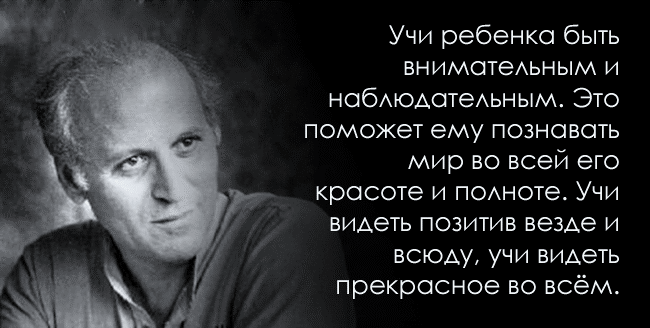 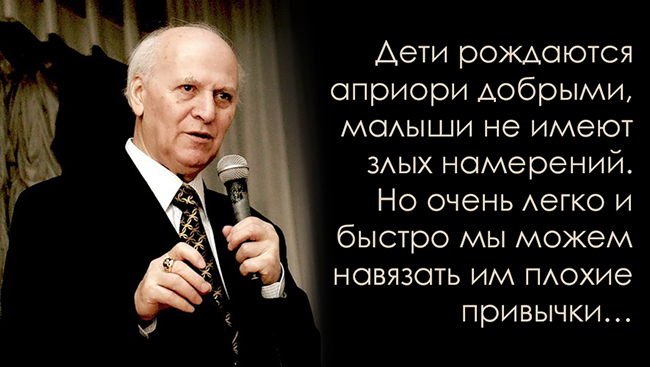 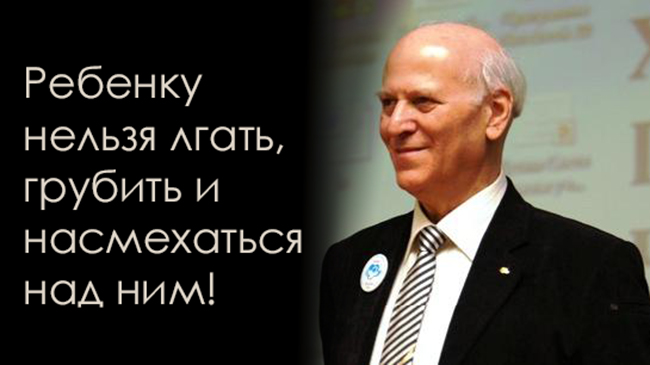 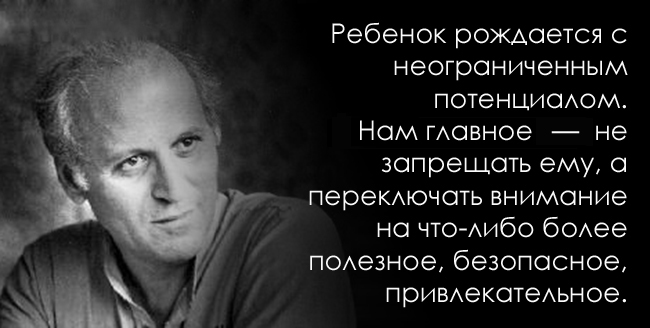 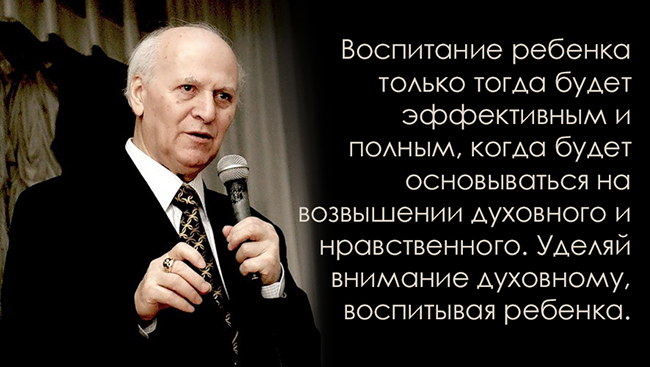 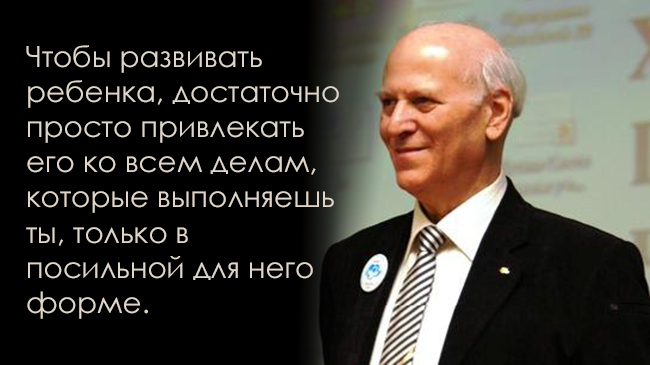 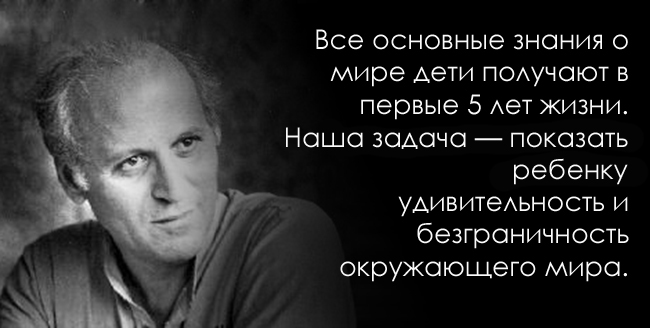 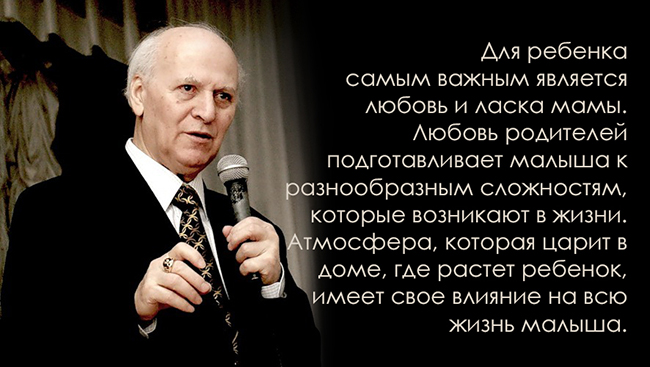 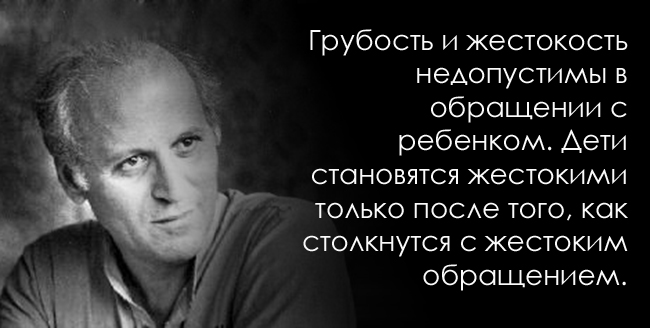 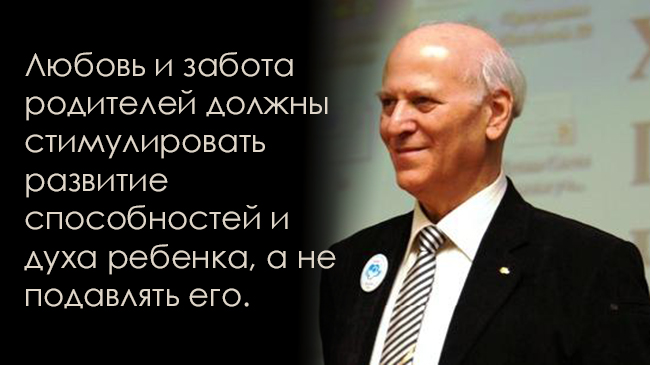 